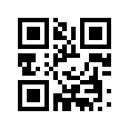 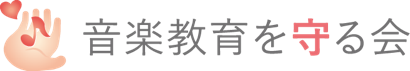 署名のお願い～音楽教育の現場からの演奏著作権料徴収に反対～今般、JASRACが音楽教室を対象とする使用料規程案を策定し、文化庁に届け出ようとしています。音楽教育に取組む約３００の企業、団体は「音楽教育を守る会」を結成し、音楽教育の現場からの演奏著作権料徴収に反対し活動しています。これからの音楽文化の発展のために、当会が、文化庁長官に対しJASRACの使用料規程案の取り下げの指導を求める請願をするにあたって、署名活動にご協力お願いいたします。2017年3月　音楽教育を守る会代表　三木　渡「私は、音楽教育の現場からの演奏著作権料の徴収に反対し、ここに署名します。」※署名者は、18歳以上とします。提出先；	文化庁長官　使用目的；	文化庁への提出に使用し、これ以外の目的には使用いたしません。また、本紙の内容について、データ化を含め複製は行いません。提出先；	音楽教育を守る会に入会店に提出してください。日付（2017年）　氏名　住所月　　日月　　日月　　日月　　日月　　日